Camping De Vlierhof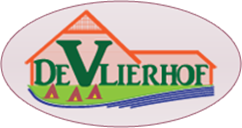 HePi Arrangement 2022HePi Arrangement 2022 (Hemelvaart t/m Pinksteren)Van donderdag 26 mei tot maandag 06 juni 2022Kampeerplaats voor 2 personen					€240,-Kampeerplaats voor 3 personen					€275,-Kampeerplaats voor 4 personen					€310,-Kampeerplaats voor 5 personen					€345,-Kampeerplaats voor 6 personen					€380,-Prijs is incl. water, elektra, douche en toeristenbelasting. Voor huisdieren geldt een meerprijs van €1,50 per dier per nacht.